PLANINARSKO DRUŠTVO „PSUNJ“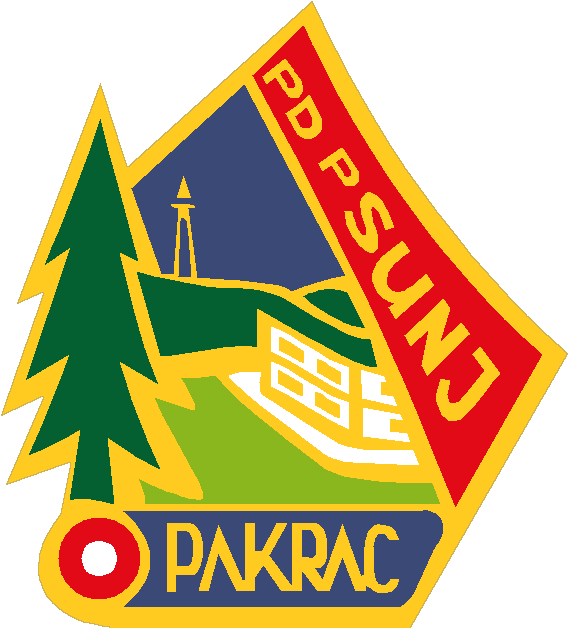 Hrvatskih velikana 3, 34550 Pakrac     web: www.pdpsunj.hr e-mail: pakrac@pdpsunj.hrPRISTUPNICAPristupanjem u Planinarsko društvo „Psunj“ obavezujem se pridržavati kodeksa planinarske etike, odredaba Statuta društva i ostalih akata.U     	, dana  	Potpis  	IZJAVA/SUGLASNOST RODITELJA – STARATELJA ZA MALOLJETNEJa,                                                         dozvoljavam svojem djetetu da se učlani                  (roditelj – staratelj)u PD „Psunj“ i bude njegov aktivni član.Potpis roditelja - staratelja:  	                  PD „Psunj“ – PristupnicaIme i prezime .……………………………Adresa stanovanja …………………….OIB …………………………………………….Mjesto rođenja ……………………………Datum rođenja ……………………………Datum prvog učlanjenja u HPS …Datum učlanjenja u PD„Psunj“.…Status (zaokružiti ) .…………………..Zaposlen/nezaposlen	Umirovljenik	OstaliTelefonski broj …………………………….E-mail adresa ……………………………..Zanimanje …………………………………..Državljanstvo ……………………………..POPUNJAVA PD „PSUNJ“ - Registarski broj PD „Psunj“ …… - Registarski broj HPS-a …………… …………….. - Datum prestanka članstva …….. ……….